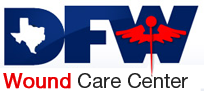 Please Circle which clinic: Lewisville  or  Plano/ 972-316-0902/ Fax: 972-316-1161Please fax with Demographics and Insurance sheet to:  972-316-1161Referring Physician:Contact Person/Phone:Patient Name:Patient Phone:Wound Type (if known): circleWound Type (if known): circleDiabetic UlcerTraumatic WoundVenous Stasis UlcerSurgical WoundArterial UlcerMalignant WoundPressure UlcerAbscessBurnOther: 